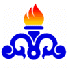 شركت مجتمع گاز پارس جنوبيگزارش شناختعنوان مناقصه : خدمات عمومي، پشتيباني و تنظيفات داخلي اماكن اداري پالايشگاه نهم1) مشخصات پروژه:انجام خدمات عمومي و پشتيباني شامل : ماشين نويسي،  امور پستي، بايگاني، منشي گري ، بازبيني ، نظارتي ، برنامه ريزي ، ورزشي، راهبري دستگاههاي كپي ، تهيه مواد مصرفي و اداره و راهبري آبدارخانه هاي ساختمان پالايشگاه نهم و انجام خدمات تنظيفات داخلي ساختمانها و اماكن اداري پالايشگاه نهم واقع دراستان بوشهر ـ بندر كنگان ـ سايت 2 منطقه ويژه اقتصادي انرژي پارس که پيمانکار موظف به انجام خدمات ذكر شده مي باشد.2) عنوان مشخصات كلي‌،اهداف كلي و كمي پروژه:خدمات عمومي،پشتيباني و تنظيفات داخلي ساختمان‌هاي اداري پالايشگاه نهم مجتمع گاز پارس جنوبي3) سازمان كارفرمائي:شركت مجتمع گاز پارس جنوبي به عنوان كارفرما مي‌باشد ومدير پالايشگاه نهم به عنوان نماينده كارفرما و منابع انساني پالايشگاه نهم به عنوان دستگاه نظارت در اين پيمان مي‌باشد.4) چارت سازماني مورد نيازاجراي خدمات:بر اساس شرح جدول دفترچه پيمان5)برنامه زماني كلي اوليه(متناسب با تعهدات موضوع مناقصه):مدت اوليه پيمان از تاريخ ابلاغ شروع به كار به مدت دو سال شمسي است. 6)اطلاعات تامين مالي پروژه:از بودجه هاي جاري مديريت منابع انساني تامين مي گردد كه بر اساس كار انجام شده و مورد تأييد دستگاه نظارت مبلغ قرارداد آتي به پيمانكار پرداخت خواهد شد.7) اسناد فني و اطلاعاتي كه وضعيت پروژه را براي مناقصه‌گر از نظر شرائط كار تبيين نمايد:وظايف پيمانكار به صورت كامل در شرح پيمان قيد گرديده است و اهم وظايف به شرح بند1 فوق‌الذكر مي‌باشد.8)برنامه تداركاتي پروژه(تداركات داخلي و خارجي)،حسب مورد:1- ‌تأمين مواد مصرفي و تنظيفاتي،خوراكي و آشاميدني2-تأمين نيروي انساني مورد نياز اجراي پروژه در حوزه نظارت،خدمات دفتري و منشي‌گري‌،اداري،نظافت‌چي،آبدارچي3-تأمين خودرو 4- تأمين كليه ماشين‌آلات و خودروها به شرح جدول ذيل كه جهت اجراي مفاد پيمان ضروريست برعهده پيمانكار مي‌باشد.ضمناً كارفرما تعهدي در قبال هزينه‌هاي تعميرات‌، تأمين سوخت و روغن‌، بيمه و ساير هزينه‌هاي ديگر را نخواهد داشت.5- 8 ) قوانين خاص و مقررات اختصاصي پروژه (نظيربيمه يا الزامات ايمني و زيست محيطي خاص‌)قوانين بيمه و تأمين اجتماعيقوانين مربوط به وزارت دارائي و اقتصادي و قوانين مربوط به ماليات‌هاقوانين مربوط به مناطق ويژه اقتصاديبيمه‌هاي مسئوليت مدني پرسنل مندرج در شرح كارالزامات ايمني مطابق با مقررات و دستورالعمل‌هاي جاريHSE  در مجتمعدستورالعمل ايمني‌،بهداشت و محيط زيست پيمانكاران مجتمع گاز پارس جنوبيرعايت مسايل ايمني و استفاده از وسايل حفاظت فردی قيد شده در جدول مربوطهرعايت ملاحظات زيست محيطي براساس اصل پنجاهم قانون اساسي جمهوري اسلامي ايران و بند ج ماده 104 قانون برنامه سوم توسعه اقتصادي، اجتماعي و فرهنگي جمهوري اسلامي ايرانجدول حداقل تجهيزات مورد نيازجدول حداقل تجهيزات مورد نيازجدول حداقل تجهيزات مورد نيازجدول حداقل تجهيزات مورد نيازرديفعنوانتعدادتوضيحات1كاميونت ايسوزو 2.5 تن مدل 94 به بالا با راننده1 2پژو 405 يا سمند مدل 94 به بالا با راننده13كانكس رستوران16 متري (طول 6 متر و عرض 40/2 متر)4كانكس جهت انبارش آبمعدني و مواد خوراكي و آشاميدني112 متري (طول 12 متر و عرض 40/2 متر)5كانكس جهت انبارش مواد مصرفي و تنظيفاتي112 متري (طول 12 متر و عرض 40/2 متر)6كانكس اداري16 متري (طول 6 متر و عرض 40/2 متر)